MINCKS GROUP OF SCHOOLSFORM FOUREND OF TERM TWO 2022BIOLOGY PAPER TWO (PP2)MARKING SCHEME	SECTION A:		40 MARKS1.a)	Genetics – Branch of biology that deals with the study of inheritance and variation.	(1mk)b)	- sex	- ABO blood group	- Toungue rolling	- free or attached earlobe	- Hairs in ear pinna / nose					(2mks)c)	parental Genotype  	HbAHbA	     X     HbA Hbs		Gametes						Probability of sickle cell trait (HbAHbs)	 = ½;  0.5;  50%;					(5mks)2.a)	X – External auditory meatus;	Y – Ear ossicles;	N – Eustachian tube;b)	They are bony/solid and small forming a lever system that amplifies and transmits 	vibrations to the fenestra ovalis.	They are loosely held by suspensory ligaments which enables them to transmit vibrations;	NB:  Mark any one.c)i)	Maintaining body balance / posture;ii)	M;		NB:  (ii) is tied to (i)d)	Permanent deafness;  rej.  Deafness alone	lack of balance					Mark any one3.a)i)	Epigeal germination;					(1mk)ii)	Hypocotyl grows faster pulling the cotyledons above the ground;		(1mk)b)	Seed coat;			(1mk)c)	-protect the embryo;			(1mk)	- food storage;				(1mk)d)	Exposure of the curved part to light stimulates migration of auxin to the lower side; 	higher concentration of auxin on the lower side stimulates faster cell elongation; on the 	lower side than on the upper side; and this causes P to straighten.		(3mks)4.a)	Cell membrane;b)i)	It encloses cell contents;ii)	It selectively allows materials in and out of the cell;c)i)	Centriole;ii)	Take part in formation of cilia and flagella.Take part in formation of spindle fibres during cell divisiond)-	Sensitive to changes in temperature and pH	- Posses electric charges / polarized	- Semi-permeability5.a)	Water;  acc moisture	Temperature;   acc warmth			(2mks)b)	Mobilise / Activate enzymes / hydrolyse stored food / breaking of dormancy;	- softens the testa / seed coat;	- acts as a solvent / medium of transport;				(3mks)c)i)	Those in set up A will geminate;					(1mk)ii)	Those in set up B will not geminate;			(1mk)iii)	Those in set up C will not germinate;			(1mk)		SECTION B.6.a)	On graph paper.			(7mks)b)i)	Urine 74 cm3 / hr  	Sweat 14cm3 / hr 1				(2mks)ii)	Evaporation					(1mk)iii)	An increase in external temperature decreases the amount of urine produced; this is due 	to increased sweating; which increases osmotic pressure of blood; hence more water is 	reabsorbed back into the blood stream at the kidney tubules.	(4mks)c)	Urea	- Uric acid				(3mks)	- Ammoniad)	- Aestivation	- Staying under shaded places.			(3mks)	- Borrowing underground.7.a)	pollen grains land and stick onto the stigma; stigma secretes / produces a sticky fluid; that 	causes pollen grains to adhere onto it.	Sticky secretion also stimulates the pollen grain to germinate; into a pollen tube;	The pollen tube grows into the stigma and protrudes down the style tissues;	The pollen tube denies its nutrition from style tissues	As the tube grows downwards, the tube nucleus occupies the position just behind the tip;	The generative nucleus then enters the tube and divides mitotically; to give a pair of male 	gamete nuclei; which follow the tube nucleus and the pollen tube grows further doen the 	style.	On reaching the ovary, the pollen tube enters the ovule through the microphle;	It bursts open;	The vegetative (tube) nucleus disintegrates; leaving a clear passage for the two male 	gamete nuclei.	One male gamete fuses with the functional egg cell; to form a diploid zygote;	The other fuses with the two polar nuclei; to form a triploid nucleus; called primary 	endosperm nucleus;b)	Zygote (divides mitotically) and forms the embryo; Embryo differentiates into plumule 	and radicle; primary endosperm nucleus (divides mitotically) and becomes the endosperm 	(for food storage);	integuments become the seed coat;	antipodal nuclei and synergids disintegrate;	ovules become seeds;	ovary wall becomes the pericarp;	stigma and style dry up leaving a scar;	corolla dries up;	calyx may dry up or persist;8.a)	Searching for food / mates / shelter,					(4mks)	Migration away from unfavourable conditions/ environments;	Escape from predators / enemies;	Colonization of new areas;b)	Vertebral column consists of a series of vertebrae; held together loosely so that its 	flexible;	Myotomes / muscles; associated with vertebral column contract and relax to produce 	movement;	The sideways and backwards thrust of the tail and body against water, result in resistance 	of the water pushing the fish sideways;	Head is inflexible; to maintain the forward thrust;	Body streamlined; to reduce resistance;	Presence of fins; for forward movement / balance in water;	Presence of swim bladder; make fish buoyant;	Scales tip towards the back; provide smooth surface to reduce resistance (friction);	Body covered with mucus making it slippery; hence reducing friction during movement 	in water.							18 marks, max 16 marks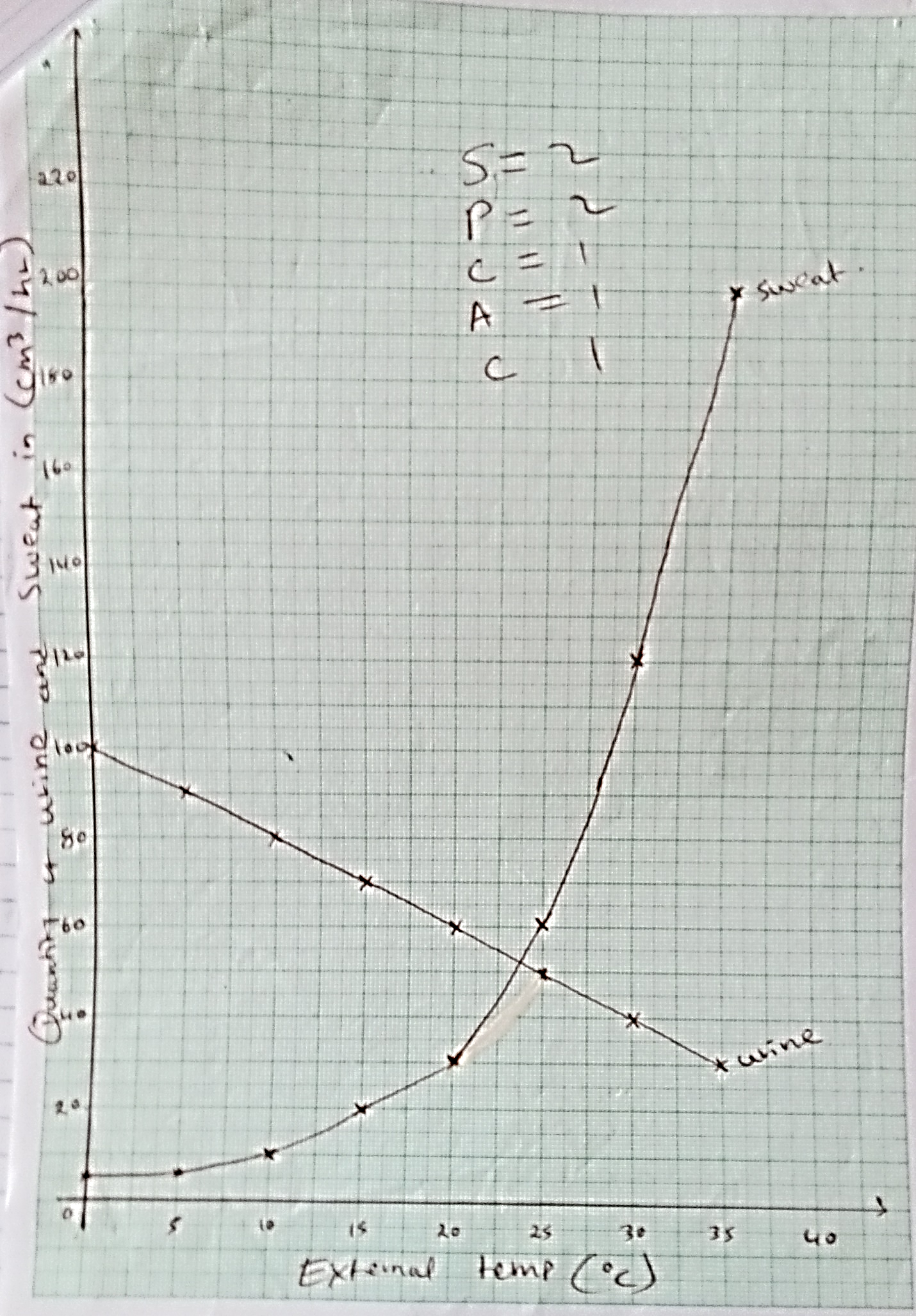 Male / FemaleHbAHbAHbAHbAHbAHbAHbAHbsHbAHbsHbAHbs